 	`					   		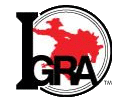 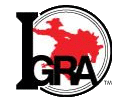 Board of Directors Meetingvia conference callAug 16, 2020M I N U T E S  President Candy Pratt called meeting to order at 12:00 pm Central time Michael Norman, IGRA Secretary called roll – quorum (18 of 20) are present.Motion by Jack Morgan, seconded by Sammy Simpkin to adapt Robert’s Rule of Oder for the meeting today.  Motion passed.Approval of previous minutes Jack Morgan made a motion to approve previous minutes of April 18, 2020 minutes, seconded by Wes Givens.  Motion passed.Reviewed July month to date from David Hill.  Question was asked about the 1,803 for storage.  That is for an entire year and Frank Harrell paid of portion of the amount for storing his items.  The income from the Royalty team of $2,800 was noted as very good for this year in spite of the Covid-19 restrictions across the country.  Unfinished business Mike Lentz provided update about the 501(c)3 standing for IGRA.  Our reinstatement is still a work in progress.  Mike has spent many hours on the phone with the IRS.   2 returns were sent back to us, to have some data submitted or the proper schedules.  Those have been addressed and resubmitted.  We should hear something in about 5-6 weeks.  Michael Lentz paid the $600 501(c)3 fee to the IRS.  David had sent a cashier’s check but that will be credited back into our bank account.  Michael also found a computer app designed for helping specializes in filling out IRS forms that cost $32.  Michael paid that fee as well out of his pocket. Candy Pratt updated the board that we have reached out to a local CPA who has done work for other IGRA 501(c)3 member associations.  She is following up with him to also review what we have done so far to see if we have missed anything.  Earlier phone call with him he did say the time span is very typical for the IRS this year.  New Business. Mipsy Michaels (VP) reviewed proposal for a new SOP / Exhibit to set policy and procedure for how we do the 10 year anniversary royalty crowns and buckles.  Section 3.A will be revised to make it clearer on the participation requirements for the recipients of the 10 year anniversary of their reign.  The updated proposal will be reviewed by several and then brought back to the board for approval at our 4th quarter BOD meeting.The 2021 IGRA insurance was discussed.  Member association were asked earlier this week to confirm their events for 2021.  All postponed rodeos have responded except for GSGRA (Palm Springs and Bay Area).  Michael Norman will follow-up with GSGRA to see if they have any update.  The associations were given until end of Sept to provide an update on their postponed rodeos.  Michael Norman made a motion to approve the AGRA rodeo application for Feb 12-14, 2021 seconded by Chuck Browning.  One question asked about the app that the arena ground needs to be like it was last year.  Mark Christian let us know safety is very important.  Motion passed.Michael Norman made a motion to approve the DSRA Little Rock rodeo application which includes a variance for arena size for Apr 23-25 2021.  Seconded by Randy Edlin.  Motion passed.Michael Norman made a motion to approve the DSRA Rodeo School request for Fri April 23, 2021 seconded by Jack Morgan.  All required categories are included.  Motion passed.New rodeo dates for the following member associations for their postponed 2020 rodeos were approved.  This included TGRA, NMGRA, CGRA, NSGRA, CRGRA.  MGRA and NMGRA are working to confirm their dates but at this time they do plan to host IGRA rodeos.  There were no objections to the dates listed in the agenda.  Candy asked if there were any other new business.  No other business was brought up. Candy asked about date / time for fourth quarter Board of Directors meeting.  Michael Norman made a motion, seconded by Jack Morgan for the meeting to be held Sunday Nov 15 at noon Central time.  Motion passed.Announcements  CGRA, had 2 Gymkhanas so far, next is Sept 13, they have new PR chair on their board Nick   -   TGRA, see their Facebook page and rodeo Apr 2021   -   GSGRA   -   AGRA, IGRA auction next weekend online   -   GPRA, rodeo Memorial Day weekend 2021   -   MGRA, garage sale labor day weekend  -   NMGRA, ABQ rodeo 2021  -   NSGRA, royalty contest for 2021 Sep 19 with 7 contestants   -  	MIGRA    - DSRA, garage sale in Sept, on-line swimwear/ jock auction  next month, rodeo April 2021   -   ASGRA, they have resumed their trail rides with social distancing -   NGRA, everything still locked down mostly   -   ILGRA, most everything still locked down  -   RRRA, planning a rodeo school hallowed weekend   -   UGRA -  CRGRA – rode 2021.  Motion to adjourn by Randy Edlin, seconded by Sammy Simpkin, Motion passed.  Meeting adjourned at 1:10 pm  Respectfully submitted, Michael Norman, IGRA Secretary 